Общие свойства металлов(урок с использованием метода проектов)Цель: повторить и обобщить знания по теме «Металлы»; развивать познавательную активность, творческие способности учащихся; отрабатывать умения и навыки наблюдать, делать выводы; развивать логическое мышление, память, умение устанавливать причинно-следственные связи, умение анализировать, прогнозировать; воспитывать научное мировоззрение, углубление интереса к химии.Методы и приемы работы: беседа, рассказ, практическая работа, элементы интерактивных технологий.1.Организационный этап урока2. Мотивация учебной деятельности. 	Дорогие друзья! В начале урока мне хотелось бы дважды обратиться к народной мудростиКто-то очень давно сказал правильные слова: «От настроения, с которым ты вступаешь в день, зависят твои успехи, поэтому старайся каждый день найти его положительное начало». Этим положительным началом станет сегодня этот урок, на котором вы покажете, как много знаете и умеете. Но для начала - выберите фанты, которые несут в себе частичку мудрости и позитивного настроения ( дети вытягивают фанты из шкатулки ):«Находите время для веселья. Это - музыка души», «Находите время для размышлений. Это - источник силы», «Находите время для игры. Это - путь к молодости души»,«Находите время для обучения. Это - путь к звездам»Задумывались ли вы над тем, почему в народе сложились выражения именно так: «Крепкий как сталь», «Железный характер», «Золотые руки», «Слово - серебро, а молчание - золото»?Во всех этих выражениях речь идет о различных металлах, точнее об их свойствах, в которых проявляются человеческие черты. Поэтому сейчас повторим все, что мы знаем о металлах и далее приобретем новые знания, получим некоторую новую информацию об этих важных веществах.3. Актуализация опорных знаний учащихся по темеЗапись на доске: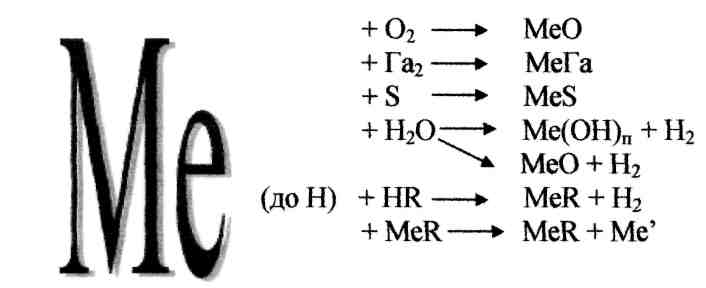 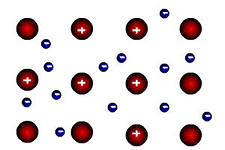 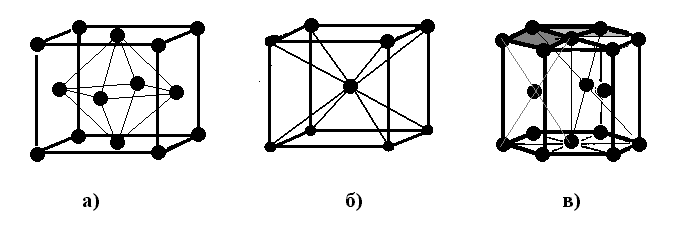 	Дети, мы с вами живем в окружении металлов, их соединений и сплавов. Я приглашаю вас совершить небольшой экскурс в мир металлов. А с собой возьмите весь запас знаний по теме «Общие свойства металлов», а также багаж жизненных знаний.Итак, мы начинаем І тур «Цепная реакция»Закончи предложения:♦ В периодической системе химических элементов металлы находятся в  .......♦ На последнем уровне в атомах металлов движутся  .........♦ В химических реакциях металлы выступают как  ........♦ Металлическая связь - это связь  .........♦ Структурной единицей строения металлов является  .......♦ Характерными физическими свойствами металлов являются  ..........♦ Металлы реагируют с веществами:  ................II тур «Любителям химических уравнений»Найдите соответствие и соедините стрелками формулы веществ, между которыми возможно химическое взаимодействие (только четыре стрелки!)4.Актуализация субъективного опыта учащихся.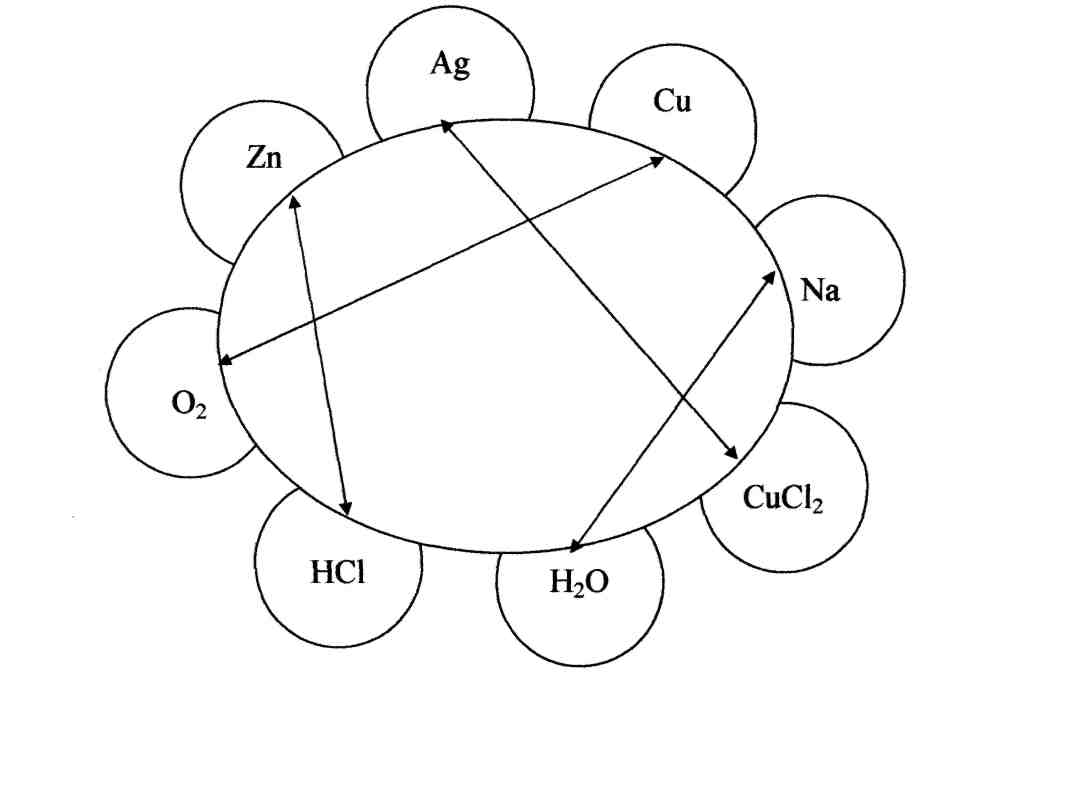 III тур «Кто первым скажет «Эврика!» Кто автор следующих слов: «Металлом называют твердое, непрозрачное и светлое тело, которое на огне плавить и холодное ковать можно?»(М. В. Ломоносов)  Назовите металл, который первым стал известен человеку, (золото)  Алхимики утверждали:« Семь металлов создал свет по числу семи планет...»Назовите эту «великолепную семерку», (золото, серебро, медь, железо, олово, свинец, ртуть)  Назовите самый распространенный на Земле металл (алюминий)  Какой металл первым начали добывать и обрабатывать люди? (медь) Металл, который сейчас широко применяется в технике и быту, в конце XIX веке стоил дороже серебра  в 300 раз? (алюминий)  Если бы существовал  приз за «активность», то атомам какого из металлов вы бы его присудили? (цезию, если не считать франция, которого практически нет в природе)  Что означает выражение: «Металл, принесенный в жертву рыжему дьяволу»? (железо превращается в ржавчину в процессе коррозии)  Почему морскую воду можно назвать «жидкой железной рудой»? (если извлечь все железо, растворенное в морской воде, то его будет по 35 тонн на каждого жителя планеты) Какой металл можно расплавить теплом ладони? (цезий) Назовите самый твердый металл (хром) Назовите самый тугоплавкий металл (вольфрам) Какой металл при обычных условиях имеет лучшую электрическую проводимость? (серебро)  Какие металлы можно резать ножом? (натрий, калий)  Назовите жидкий металл (ртуть) Назовите самый пластичный металл (золото)IV тур (заочный) «Для любознательных и трудолюбивых» (Вопросы заочной викторины «Золото» были заранее размещены на стенде)1. Всем известно, что смесь двух минеральных кислот (каких?) растворяет золото. Как называется эта смесь? Какая еще кислота растворяет золото?2. У древних славян название золота была связана с солнцем. Латинское «аурум» дано по имени богини утренней зари Авроры. Какая страна восточной Африки названа в честь золота? Почему?3. Имеет ли к золоту отношение «золотой рубин»?	4. Что такое «белое золото», «черное золото», «красное золото», «мягкое золото»?5. Что означает выражение «золотое руно» и какова его история?6. Что за мера «золотник»?7. Какие сплавы золота вам известны и где они применяются?8. Что называют «самородным золотом», как его добывают?9. В известной поговорке «Не было денег, и вдруг - алтын» найдите упоминание о золоте. Какие пословицы и поговорки о золоте вам известны?10. В Силезии в 1211 году был основан город, который назвали именемблагородного металла. Как он назывался? Какие еще географические названиясвязаны с золотом? 11. Какими тремя способами алхимики могли превратить любой металл в золото? 12. Какие химические вещества, которые есть в быту, опасно проливать на золотые украшения и почему? 13. Как можно почистить в быту золотое кольцо, чтобы вернуть ему блеск? 14.Что понимают под выражением «золотой запас»? 15.Что означает выражение «позолотить пилюлю»?V тур «Поэтический» Отгадай:                   ІВ 13-й квартире Живу, известный в мире Как проводник прекрасный Пластичен, серебрист.Еще по части сплавовЗавоевал я славуИ в этом деле я специалист Вот мчусь я, словно ветер, В космической ракете. Спускаюсь в бездну моря, Там знают все меня, По внешности я видный, Хоть пленкою оксидной Покрыт, она мне - прочная броня. Я мягкий, легкий, ковкийСверкаю в упаковке.Обернуты конфеты блестящею фольгойДля плиток шоколада Меня немало надо, А раньше был я очень дорогой.                                     (Аl)                         ІІВ марганцовке я микробы убиваю В хромпиках прекрасно кожи выдубляюБез меня шампунь вам не сварить,Нужен я, чтоб золото добыть. На подводной лодке углекислый газПревращаю в чистый кислород для васБез меня вам не добыть огня Не зажжется спичка без меня. Нет меня - растение болеет, Быстро без меня и человек стареет. Не получишь без меня особого стеклаМеня арабы называют Аль-кали, Я в селезенке, печени, крови. Пламя в фиолетовый окрашу цвет Бросил в воду, был и тут же - нет!                                              (К)                  ІІІА я - металл космического века Недавно стал на службу человека. Хоть в технике я молодой металл, Но славу я себе завоевал. Я жаропрочен и теплопроводенИ в атомных реакторах пригоден,А в сплавах с алюминием, титаном Я нужен для постройки стратопланов Я нужен как горючее ракет, По легкости мне в сплавах равных нет.                                                         (Ве) VI тур «Практический» (работа в парах) На столе следующие реактивы: К, Н2O в кристаллизаторе, Fe (гвоздь), раствор СuЅО4, Zn, Мg, НСl, NаОН.Учащимся предлагается провести возможные реакции металлов со сложными веществами. Уравнения реакций записываются в тетрадях и на доске. VII тур «Давайте познакомимся»Презентация портфолио проектов:■ научного «Биологическая роль металлов» (автор Богдан Елена)■ познавательного «Применение металлов» (автор Ковтун Роман)■ творческого «Железо. Сталь» (автор Мазур Ксения)■ практического «Познавательные задачи по теме «Металлы» (автор Андрющенко Артем)5. Рефлексия деятельности:Назовите два момента урока, которые запомнились и были для вас весомыми.Назовите момент урока, который не должен повториться ни в каком другом уроке.6. Информация о домашнем задании.а) для учащихся, имеющих оценки высокого и достаточного уровней: осуществить схему превращений: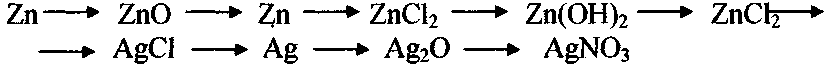 b) для учащихся, имеющих оценки среднего уровня: найти в периодике  интересные заметки о металлах